ВИЧ-инфекция - источник заражения, пути передачи, меры профилактики и защиты! 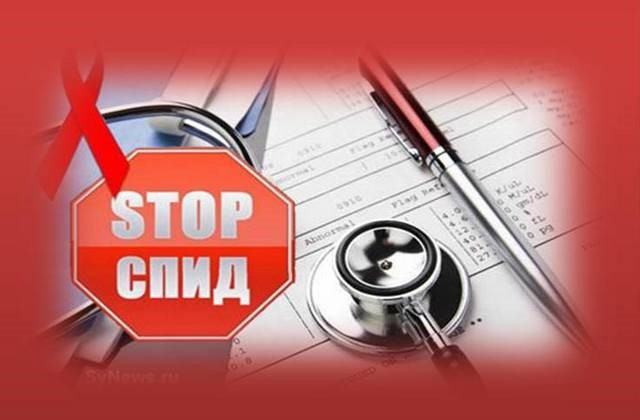 Об истории возникновения ВИЧ-инфекцииО вирусе иммунодефицита человека (ВИЧ) жители нашей планеты узнали в 1981 году. Почти одновременно первооткрывателями вируса стали Люк Монтенье из Института имени Пастера (Франция) и Роберт Галло из Национального института здоровья (США). Но только спустя два года (в 1983 г.), после выявления первых случаев болезни был выделен «Вирус иммунодефицита человека» (ВИЧ).С тех пор ВИЧ охватил практически всю планету. В настоящее время в мире, по официальным данным, зарегистрировано более 33 миллионов человек; реальное же их количество в 5-10 раз больше.Ежегодно в мире заражается вирусом ВИЧ порядка более 2 млн. человек и столько же умирает от СПИДа. ВИЧ не знает ни географических, ни национальных границ, он одинаково беспощаден и к богатым, и к бедным.Для Беларуси эта проблема также актуальна. Ежегодно в нашей стране регистрируются порядка 1000 ВИЧ-инфицированных, а в г. Минске около 300 человек. По распространенности ВИЧ-инфекции г. Минск занимает 3-е место в республике, после Гомельской и Минской областей.В г. Минске продолжается ежегодный рост числа выявленных случаев ВИЧ- инфекции. Основными причинами заражения у ВИЧ-инфицированных пациентов в г. Минске за 2014 год были: инъекционное употребление наркотических веществ — 54,5%, половой путь передачи — 43,6%, из них 33,3% пациентов инфицировались при гетеросексуальных и 10,3% — при гомосексуальных контактах. Большинство ВИЧ-инфицированных зарегистрировано в 3-х возрастных группах: 30-34 лет — 29,7%, 25-29 лет — 26,1%, 40 лет и старше — 18,9%.Что же такое ВИЧ/СПИД?ВИЧ-инфекция - инфекционный процесс в организме человека, вызываемый вирусом иммунодефицита человека, характеризующийся медленным течением, поражением иммунной и нервной систем, с последующим развитием на этом фоне оппортунистических (сопутствующих) инфекций, новообразований, приводящих инфицированного ВИЧ к летальному исходу.СПИД (синдром приобретенного иммунодефицита) - терминальная стадия ВИЧ-инфекции, наступающая в большинстве случаев через весьма длительный период от момента заражения вирусом.Источник зараженияЕдинственным источником заражения является ВИЧ- инфицированный человек на всех стадиях заболевания.Пути передачи ВИЧ/СПИДСуществует три основных пути передачи инфекции:Парентеральный путь (через кровь) — заражение происходит при инъекционном введении инфицированных наркотических веществ, использовании нестерильных игл и шприцев, при переливании зараженной крови, через необеззараженные инструменты для гигиенических процедур.Половой путь - заражение происходит при половом контакте сВИЧ-инфицированнымВертикальный, или внутриутробный путь - вирус передается от инфицированной матери ребенку во время беременности, родов, кормления грудью.Высокая концентрация вируса, способная заразить здоровый организм, содержится в крови, в сперме, в вагинальном секрете. В моче, слюне, слезах он содержится в низких концентрациях и в малых объемах не опасен.ВИЧ - не передается при дружеских поцелуях; при рукопожатиях; при кашле, чихании; через посуду, одежду, бельё; при посещении бассейна, сауны, туалета; при укусах насекомых.Лечение болезниЗа прошедшие годы, несмотря на усилия различных специалистов всего мира, огромные средства, затраченные на исследование и лечение «чумы» XX века, до сих пор не найдены средства для проведения профилактических прививок и для радикального излечения инфицированных больных.Имеющиеся в арсенале врачей лекарственные средства позволяют лишь на время несколько стабилизировать состояние больного ВИЧ/СПИД, облегчить его страдания и продлить жизнь.ВИЧ - среди женщинЭпидемия ВИЧ/СПИД все больше и больше приобретает женское лицо: почти половина всех людей в мире, живущих с ВИЧ,- женщины; женщины особенно уязвимы к ВИЧ-инфекции и ее последствиям; вероятность заражения ВИЧ для девушек и молодых женщин в 2,5 раза выше, чем для их сверстников мужского пола; женщины чаще мужчин заражаются ВИЧ даже от однократного незащищенного полового акта; распространение ВИЧ-инфекции среди женщин приводит к увеличению детей, рожденных от ВИЧ-инфицированных матерей; большинство детей заражаются ВИЧ от своих матерей во время беременности, родов или при грудном вскармливании. Меры профилактики и защитыСпецифических средств профилактики ВИЧ-инфекции в настоящее время в мире не существует. Поэтому защита от этой страшной болезни в подавляющих случаях всецело зависит от поведения и образа жизни самого человека.Главным условием сохранения здоровья и предупреждения заражения является нравственная чистота и верность избранному спутнику жизни.Всегда и везде пользоваться только личными предметами гигиены (зубные щетки, бритвы, лезвия и т.д.).Избегать случайных половых связей; в случае возникновения таковых - обязательно пользоваться презервативом.Не иметь половых связей с людьми, употребляющими наркотики.Приучать себя и своего партнера систематически и правильно пользоваться презервативом; это поможет снизить вероятность заражения СПИДом, предохранит от венерических заболеваний и нежелательной беременности.Не употреблять наркотические препараты.